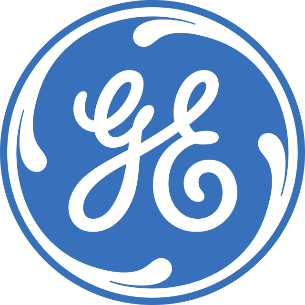 Internship - Lean ManufacturingAbout Us: At GE Aviation, we are imagination at work. Whether we’re manufacturing components for our GEnx engines or driving innovation in fuel and noise reduction, the GE Aviation teams are dedicated to turning imaginative ideas into advances in aviation that solve some of the world’s toughest problems. Join us and you’ll find yourself in a dynamic environment where our ongoing, substantial investment in research and development keeps us moving forward and looking ahead. At GE, developing people is embedded in our culture and integral to our growth. Here you’ll work collaboratively and across functions with the highest caliber talent, utilizing cutting-edge technology and processes. Whether it’s the next generation of ecomagination products or the future of aircraft engines, we’ve got the state-of-the-art resources to make those innovations a reality. If you’re passionate about aviation and looking for a career rich with challenges and unlimited opportunities for growth and advancement, then join GE in reengineering the sky through aviation innovations that will impact the globe for generations to come.Role Summary/Purpose The intern will have opportunity to work in a challenging company. In six months of assignment, the intern will provide support to the Lean functions in develop any lean & improvement initiative starting from 5S, visual management and material presentation.Apply from our website http://jobs.gecareers.com/ShowJob/Id/24794/Internship-Lean-Manufacturing/  deadline  July 15th.Essential Responsibilities The intern will support the Lean Manufacturing team in:Implementing simplification projects targeted to lead time reduction and waste elimination.Assuring the fully engagement of shop operator across the plant (line).Monitoring the progress of kaizen actions that come out from regular events (1 day AWO, etc…) that we will introduce in the shop.Qualifications/Requirements Master Degree in mechanical/industrial/management engineeringGood knowledge of IT tools (Microsoft and ERP)Fluent English (written and spoken)Problem solving skills along with process improvement driven mindsetCommunication SkillsEU Work PermitDesired Characteristics Strong Customer Centric Attitude.Good knowledge of quality fundamentals.Self-starter and problem solving attitude.Ability to accomplish goals through collaborative effort.Location: Brindisi, Italy